COTONEASTER LUCIDUS - SPOŽĀ KLINTENEZinātniskais nosaukums: Cotoneaster lucidus Schlecht., Rosaceae- rožu dzimtaSinonīmi: Cotoneaster acutifolius var. lucidus (Schltdl.) L.T.LuSUGAS APRAKSTSCotoneaster lucidus ir paliels krūms, kas apēnojumā var sasniegt 3-4 m augstumu (1. attēls). Dzinumi sākumā ar piegulošiem matiņiem. Lapas eliptiskas vai olveida, 2-5 cm garas, uz zariem pamīšus, mala gluda, gals nosmailots, pamats ķīļveidīgs. Plātnes virspuse tumši zaļa, spīdīga, apakšpuse blāvi zaļa, gandrīz kaila. Ziedi īsos vairogveida pušķos ar 5-10 ziediem. Ziedkāts apmatots. Vainaglapas sārtas, divreiz līdz trīsreiz garākas nekā kauslapas. Zied maija beigās, jūnijā. Augļi apaļīgi vai otrādi olveida, melni, spīdīgi, ar miltainu mīkstumu un 3 kauliņiem. Nogatavojas septembrī (Lange et al. 1978, Mauriņš, Zvirgzds 2006, www.latvijasdaba.lv).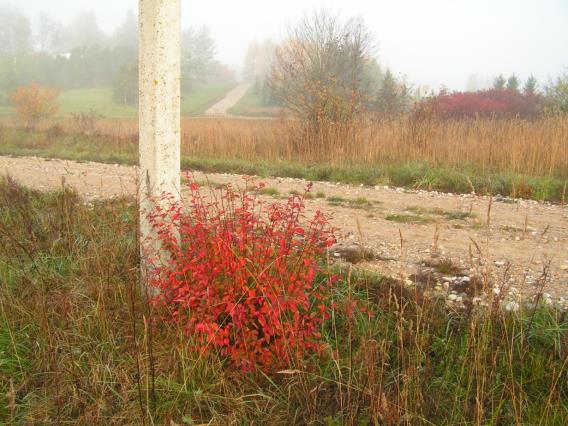 1. attēls. Cotoneaster lucidus krūms rudenī ar raksturīgo lapu krāsojumu.Dabiskā izplatībaSavvaļā aug Austrumsibīrijā Baikāla ezera apkaimē.SUGAS IZPLATĪBA Introdukcijas vēsture un ģeogrāfiskā izplatīšanāsKrievijas Eiropas daļa 1935.g., Lielbritānijā ārpus kultūras konstatēta 1983. (www.nonnativespecies.org)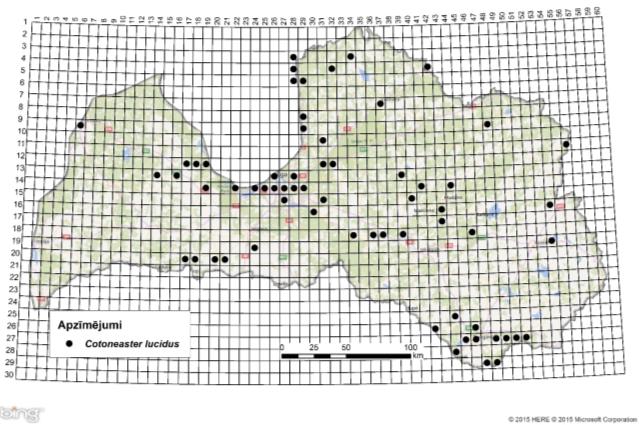 2. attēls. Spožā klintenes izplatība Latvijā. Aktuālo atradņu izvietojums Latvijas ģeobotāniskā tīkla kvadrātos, situācija uz 2015. gadu.Introdukcijas ceļiGalvenais sugas introdukcijas ceļš - dārzniecība, ainavu arhitektūra.	 Sugas statuss reģionāKā liecina DAISIE (Delivering Alien Invasive Spiecies Inventories for Europe) publicētie dati, kā svešzemju suga ir norādīta 10 Eiropas valstīs. Kā nostabilizējusies tā ir Dānijā, Krievijas Eiropas daļā, Somijā, Austrijā, Vācijā, Polijā, Lielbritānijā, Īrijā, Norvēģijā, Zviedrijā. Vācijā un Skandināvijas valstīs suga ir naturalizējusies vai pat invazīva. Krievijas Eiropas daļā sugas statuss- invazīvs (Morozova 2014)Sugas statuss Baltijas valstīsM. Laiviņš (2009) norāda ka suga Latvijā naturalizējas intensīvi, Lietuvā un Igaunijā nostabilizējusies. EKOLOĢIJABiotopa raksturojumsSpožā klintene sastopama sausos priežu mežos, krūmājos, ceļmalās, sausās atmatās un atklātās upju krastu nogāzēs.Dzīves ciklsZied maija beigās, augļi nogatavojas septembrī.IzplatīšanāsIzplatās ar sēklām, kurām ir nepieciešama ilgstoša stratifikācija, atvasēm un spraudeņiem.Ietekme uz vidiVeido blīvu krūmu stāvu gaišos atklātos priežu mežos, tādejādi samazinot vietējo sugu daudzveidību.Ģenētiskā ietekmeNav zināma sugas ģenētiskā ietekme.Ietekme uz cilvēka veselībuNav ziņu par sugas negatīvo ietekmi uz cilvēka veselību.Ekonomiskā un sociālā ietekme (pozitīva/negatīva) Plaši izmanto ainavu arhitektūrā, veidojot blīvus dzīvžogus, labi pacieš cirpšanu, ziemcietīga, sausumizturīga, labi pacieš izplūdes gāzes. Ar augļiem barojas putni.IEROBEŽOŠANAS PASĀKUMIPreventīvie pasākumiIespējamie preventīvie pasākumi ir sugas kontrole kultūrā.Izskaušanas, kontroles un uzraudzības pasākumiJaunos dzinumus var izrakt, taču tā kā rakšana var veicināt sugas invāziju, nepieciešams sekot un atkārtoti rakt, jo nav iespējams atbrīvoties no saknēm 100%. Zari jānogriež vienu reizi vai vairāk veģetācijas periodā, pēc iespējas tuvāk zemes virskārtai. Informācija un izglītošanaNav saņemti ziņojumi  par  informācijas un izpratnes veidošanas kampaņām.PētniecībaMāris Laiviņš ir izpētījis un aprakstījis C. lucidus sabiedrības Latvijā, kā arī pārbaudīja tā atradnes, kas bija zināmas uz publicēšanas dienu. Izplatības karte publicēta Latvijas kokaugu atlantā.Spožai klintenei  Latvijā apkopoti dati par līdzšinējo sastopamību, tomēr pietrūkts datu par aktuālo izplatību un tās tempiem (Vībāns 2002).  Suga iekļaujama invazīvo sugu monitoringa programmā kā papildus monitorējama invazīva augu suga.Ekspertu ieteikumi un komentāriSuga uzskatāma par bīstamu, invazīvu taksonu valsts teritorijā. Uz invazīvo sugu monitoringa datu balstītas analīzes izskatīt iespēju veikt labojumus Ministru kabineta 2008.gada 30.jūnija noteikumos Nr.468 Invazīvo augu sugu saraksts, papildinot to ar spožo klinteni.Izmantotā literatūraMauriņš A., Zvirgzds A. 2006. Cotoneaster lucidus In: Dendroloģija., LU Akadēmiskais apgāds. 122.Lange V., Mauriņš A., Zvirgzds A. 1978. Cotoneaster lucidus In: Dendroloģija. – Rīga, Zvaigzne, 219–221. Laiviņš M., Bice M., Krampis I., Knape Dz., Šmite D., Šulcs V. 2009. Latvijas kokaugu atlants. – Rīga, Latvijas Universitātes Bioloģijas institūts, Apgāds Mantojums. www.kurtuesi.lv/flora (internet-based atlas version)Morozova O. 2014. East Asian Species in Alien flora of European Russia In: Botanica Pacifica 3(1) http://botsad.ru/media/aux/bp/BP_2014_3_1_morozova.pdf 21-31.Vībāns K. 2002.Invazīvo kokaugu sugu izplatība Latvijā. Maģistra darbshttp://www.nonnativespecies.org/factsheet/factsheet.cfm?speciesId=973Faktu lapu sagatavoja Nataļja Romanceviča